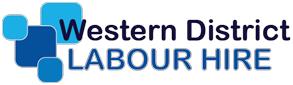 OccupationalHealth andSafety ManualIndex1. General Policy Statement	Page 3Health and Safety Policy Policy Authorised by senior Management Staff responsibilities to Policies and Procedures Directors responsibilities to Health and Safety 1.5	Individual employee’s responsibilities to Health and Safety	Page 4Consultation with employee representative Reporting and recording of workplace incidents and injuries Directors understand Health and Safety Management 2. Training and Supervision	Page 5Health and Safety Induction program for new employees Identification of Health and Safety Training needs Definition of a hazard 3.2	Procedure for hazard reporting			       Appendix’s		      A. Host employer induction checklist 				    Page 8		      B. Employee Training Record                                            Page 9		      C. Notification of Injury or accident form                                       Page 10		      D. Hazard report form                                                                   Page 11		      E.  Western District Labour Hire hazard register                             Page 12F. OH&S Information sheets available                                            Page 1321. General Policy Statement:Western District Labour Hire can demonstrate active, consultative commitment to all areas of Health and Safety management in the Workplace.Health and Safety Policy Western District Labour Hire has developed and implemented a structures Health and Safety Management System to meet its obligations and legislative requirements. This will also assist to achieve a consistently high standard of safety performance. Regular review of OH&S at a senior level reinforces its importance to Western District Labour Hire, commercial objective and legal obligations.Policy Authorised by senior Management The Director will formally sign and date the current written Policy and display it in the designated areas. The Director will formally approve the Policy and Procedures. The Director reviews the documented Health and Safety Policy annually.Staff Responsibilities to Policies and Procedures Western District Labour Hire OH&S Policy is to inform employees and other interested parties that OH&S is an integral part of its operations. All staff are actively involved in the review and continual improvement of OH&S performance as this reinforces the Company’s objectives.Directors Responsibilities to Health and Safety Formally approve the OH&S Policy Assign custody to ensure procedure is maintained and updated Formally approve the OH&S Procedures Review overall organisational Health and Safety performance Participate where required in the resolution of safety issues Review serious accidents/incidents and monitor corrective actions Ensure organisational compliance with health and safety legislation Implement the OH&S Policy, OH&S Procedures and legislative requirements Monitor health and safety performance within area of responsibility Demonstrate commitment to health and safety through participation in formal and informal discussions, workplace visits, hazard inspections etc. Participate, where required, in the resolution of safety issues Investigate all accidents/incidents within area of responsibility Ensure liaison with employees, particularly on any workplace changes which have a health and safety component 3Initiate actions to improve health and safety within area of responsibility Actively monitor the workplace to determine presence of hazards and take appropriate action to rectify any hazards found Participate in consultation Ensure all employees are inducted and receive regular training as required to perform jobs safely Individual Employees Responsibilities to Health and Safety Adhere to all safe working procedures in accordance with instructions Take reasonable care of themselves and others who may be affected by their actions Consultation with Employee Representative Western District Labour Hire is committed to consultation and co-operation between management and employees, to any change to input to the Health and Safety Policy that will affect the workplace.Reporting and recording of workplace incidents and injuries Western District Labour Hire has a strict procedure for internal reporting and recording of work related incident, injury or illness.Directors understand Health and Safety Management Western District Labour Hire Management are responsible for the development, promotion and implementation of OH&S Policies and Procedures and therefore have a thorough understanding of the scope and structure of Health and Safety Management. They are also responsible for communicating and training employees in all aspects of OH&S Management.Various seminars, briefings, conferences and training sessions are attended as and when are necessary and available.42. Training and SupervisionWestern District Labour Hire will ensure that all employees are informed of their own responsibilities for health and safety in the workplace.Western District Labour Hire will ensure that employees have specific knowledge concerning the management of hazards to which they may be exposed. This will be achieved through training in workplace procedures, environment, equipment and materials.Health and Safety Induction program for new employees “First Day” Induction for new employees is to be provided by the Director/SiteSupervisor. The induction is by way of a verbal explanation followed by supervised observation of the task in a safe working environment.All items on the Host Employer Induction Checklist (appendix “A”) are to be explained to the employee and this includes:Hazards associated with the job and appropriate controls Safe and correct way to perform the required tasks Emergency procedures and equipment, facilities such as toilets, break rooms and first aid kit Shown a copy of the Health and Safety Policies and Procedures Safety equipment and how to use it correctly Procedures and forms used for reporting injuries/incidents The induction form is to be signed by both the new employee and the person facilitating the training/induction process and needs to be returned to WDLH within 2 days of commencement.Identification of Health and Safety Training Needs Western District Labour Hire will undertake ongoing assessment and record required training in the Training Register (Appendix “B”) to ensure every employee is provided with the appropriate training. Procedures are in place to ensure that employees have appropriate competencies and these are kept up-to-date in tasks where hazards and risks have been identified.Western District Labour Hire documents and records training provided to establish and evaluate its effectiveness.5Health and Safety Documented Control System Documentation of operation processes and procedures are defined and appropriately documented and updated as necessary. Western District Labour Hire has clearly defined the various types of documents, which establish and specify effective operation procedure and control.Employees are trained as to why and when these procedures are required and to be competent in their use. Procedures are reviewed regularly as well as when changes to equipment or processes have occurred.OH&S documentation supports employee awareness of what is required to achieve the OH&S objectives and enables the evaluation of the system of performance. The documentation, also known as the OH&S Manual are current, comprehensive and dated (date of the last revision) to ensure it is the current version.Access to the documentation is available to all employees.Access to Health and Safety Information OH&S Manuals are available where Western District Labour Hire operations are performed and are easily accessed by all employees.63. Hazard reportingThis procedure describes how hazards are reported by employees. The hazard report applies to the reporting of any health and safety issues other than personal injury. The Work Health Incident Report Form (Appendix “C”) is to be used for this purpose. The procedure applies to all employees and contractors.Definitions: “Hazard” - anything which has the potential to cause injury or damage. Procedure for Hazard reporting Western District Labour Hire shall ensure that the Hazard Report Form (Appendix “D”) is available to all employees in all work locations. If there is an immediate risk of injury or illness an employee shall take action to make the area safe, ensuring their own safety is not jeopardised and immediately report the hazard to their supervisor. Employees shall immediately report any hazard to their supervisor and complete the Hazard Report Form. The employee should keep a copy of the completed form for their own records. The supervisor on receipt of the Hazard Report Form shall: Take action to remove the hazard if possible Take action to prevent employees being exposed to the hazard Forward the Hazard Report to the Director/Supervisor immediately Copies of Hazard Report Forms are to be filed at each location. The Director/Supervisor will ensure that the explanation of this procedure is included in the induction for new employees. Western District Labour Hire to keep a register of Hazards reported and the action taken as per Appendix ”E”.7Instructions for Host Employer:This Checklist MUST BE completed by a Representative/Supervisor of the Host Employer before any Labour Hire employee can commence work. All items must be discussed during the induction and should be ticked off on completion. Following the induction the Host Employer Representative/Supervisor and the Labour Hire employee must both sign and date the checklist to acknowledge that the induction has taken place. This checklist (once completed, signed and dated), MUST BE returned to Western District Labour Hire (fax or email accepted). Please retain a copy for your records. Please tick each topic covered in the induction:1.	How to report injury, incidents, hazards or unsafe work practices at the work place.2.	Introduction to the Host Employers Occupational Health and Safety Representative.3.	Emergency Evacuation Procedures, including location of the nearest exits and assembly points.4.	Instructions and training given on equipment to be operated.5.	Personal Protective Equipment (PPE) provided (if applicable), including instructions in the correct use.6.	Tour of workplace to highlight amenities/facilities.7.	Access to onsite Policy and Procedures (ie: sexual harassment, bullying, storage of personal items, internet and phone usage etc)I have received and understood the induction covering the items outlined aboveLabour Hire Employee Signature:	________________________Date: _/_/_Host Employers Representative Signature:  _______________________Date: _/_/_ Host Employer Representatives Name: _________________________________Host Employers Representative Job Title: ____________________________8Appendix “B”Employee Training Record       Employee Name:										       Job Title:	              							        Training review date:								       Employee Signature:							       Manager Signature:	              							9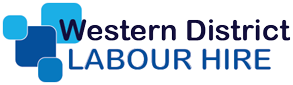 Work Health & Safety Incident Report Form       PART A – Details of the incident          Signature: ____________________________    Date: ___ / ___ / _____       Submitted to:   ____________________________    ___________________________     on ____/_____/______                                        (Name)                                         (Position)N.B. This form is to be treated as “CONFIDENTIAL”. Please retain the original and forward a copy to: laabourhire@wdlh.com.au(Left Blank Intentionally)PART B – Details of injury                          Time and date of incident: ______:________ am/pm on ____/____/____* N.B. If more than one person has been injured in this incident, please attach an additional part B for each injured person Signature: ____________________________    Date: ___ / ___ / _____Name: _______________________________________________________PART C – Investigation                              Time and date of incident: ______:________ am/pm  on  ____/____/____             * N.B. Investigations are usually conducted/coordinated by the supervisor/manager.Investigator Name: _________________________________ Signature: _________________________    Date: ___ / ___ / _____ Health & Safety Representative (HSR) (if applicable):Name: ____________________________________ Signature: __________________________   Date: ___ / ___ / _____WDLH Representative:Name: ____________________________________ Signature: __________________________   Date: ___ / ___ / _____Host Employer :  _____________________________ (Company Name)               Name: ____________________________________ Position: ___________________________   Date: ___ / ___ / _____PART D – Actions                                        Time and date of incident: ______:________ am/pm on ____/____/____                               * N.B. Actions are usually coordinated by the supervisor/manager.Supervisor/Manager Name: ____________________________________________Supervisor/Manager Signature: _________________________________________    Date: ____ / ____ / ______10 Appendix “D”Hazard Report FormDate: 	_________________		Reported by:Name:		________________________   Position held:	________________________Reported to:Name:		________________________   Position held:	________________________Site Location:	_________________________________________________________(   ) 	Incident		(   )	Near Miss	(   )	Workplace Hazard	(   )	Hazardous Work PracticeDescription of Hazard:___________________________________________________________________________________________________________________________________________________________________________________________________________________________________________________________________________________________________________________________What needs to be done?________________________________________________________________________________________________________________________________________________________________________________________________________________________________________________________________Signature: _____________________________    	Date: _______________________Witness: _______________________________	Date: _______________________							     11Appendix “E”HAZARD REGISTER(For Labour Hire Agency to record Hazards at the Host Employers Workplace)Workplace: ____________________________________________Date   __/__/__       NO. 	DATE HAZARD              LOCATION 	                    HAZARD               INJURY RISK           		EXISTING METHOD                  IDENTIFIED	     (Plant/Machine Etc)      					                 OF RISK CONTROL12“F”OHOH&S INFORMATION SHEETS AVAILABLEBuilding and Construction Code of PracticeBullying – What to do Cleaning inside agitator barrels of concrete trucksConstruction of Housing – Falls preventionConstruction – Prevention of nail gun injuries during framingFirst Aid ComplianceGuidance Working in HeatGuide to Safe Work-Related DrivingGuide to Safe Work-Related DrivingHealth & Safety Guide to ConstructionHealth & Safety Guide to NoiseManual Handling BookletOfficeWise BookletPrevent slips, trips and fallsPrevention of Falls – Truck BookletPrevention of Falls, LaddersPrevention of Falls from Earthmoving EquipmentStoring and Handling of Dangerous GoodsYour Health and Safety Guide to PlantWorking Alone13Western District Labour Hire20182018Occupational Health and Safety PolicyWestern District Labour Hire20182018Occupational Health and Safety Policy2.3Health and Safety documented control systemPage 62.4Access to Health and Safety information3. Hazard Reporting3. Hazard ReportingPage 7Western District Labour Hire20182018Occupational Health and Safety PolicyWestern District Labour Hire20182018Occupational Health and Safety PolicyWestern District Labour Hire20182018Occupational Health and Safety PolicyWestern District Labour Hire20182018Occupational Health and Safety PolicyWestern District Labour Hire20182018Occupational Health and Safety PolicyWestern District Labour HireWestern District Labour Hire20182018Occupational Health and Safety PolicyOccupational Health and Safety PolicyAppendix “A”Appendix “A”Appendix “A”Appendix “A”Appendix “A”HOST EMPLOYER INDUCTION CHECKLISTHOST EMPLOYER INDUCTION CHECKLISTHOST EMPLOYER INDUCTION CHECKLISTHOST EMPLOYER INDUCTION CHECKLISTHOST EMPLOYER INDUCTION CHECKLISTHOST EMPLOYER INDUCTION CHECKLISTHOST EMPLOYER INDUCTION CHECKLISTWorker name:Start date:Start date:Worker name:Start date:Start date:Position:Agency:Position:Agency:Position:Agency:Position:Agency:Host Employer:Host Employer:Western District Labour Hire20182018Occupational Health and Safety PolicyDateType of Training(InternalExternal/)Training Description Trainer Name(if applicable)Trainer Signature(if applicable)Western District Labour Hire20182018Occupational Health and Safety Policy     Appendix “C”Details of the person completing the reportName:Details of the person completing the reportContact phone number:Details of the person completing the reportEmail address: Details of the person completing the reportCompany Name:Details of the person completing the reportPositionTime and date of incident______: ________ am/pm  on  ____/____/____Location of incidentActivity being undertakenBrief description of incident / near missNames and contact details for witnesses to the incidentWas anyone injured□No (skip to Part C)    □Yes (complete Part B for each injured person)  How many: ______Details of injured EmployeeName: _______________________________________________________________________Gender: □Male   □Female       Date of Birth: ____/____/______Injured Employee Contact DetailsWork phone _______________   Home phone _______________ Mobile__________________Email: _______________________________________________________________________Injured Employee Employment DetailsPosition Title: ______________________________________________________________________________________________________________________________________________Type of Employment:   □Full time     □Part time     □Casual   □ Shift WorkWill a WorkCover claim be lodged?   □Yes    □No   □UnsureWork cycle:-    □ Journey   □ Meal or rest break   □  WorkHost Employer DetailsCompany Name:  _________________________________________________________________Position Tile: _____________________________________________________________________Name: _____________________________________Contact No   ___________________________Mechanism of Injury(indicate all relevant)□Slip/trip/fall   □Manual handling    □Body stressing  □Being hit by falling object□Hitting an objects with part of the body    □Being hit by moving objects □Exposure to heat  /radiation  /electricity   □Exposure to biological agent (including body fluid) □Exposure to Chemical agent   □Exposure to asbestos   □Exposure to work stress   □Violence   □Other inappropriate behaviour  □Other: ___________________________________________________________________________________________________________________________________________________________________________________________________Nature of Injury(indicate all relevant)□Sprain/Strain   □Fracture   □Cuts/Scratch/Abrasion  □Bruising   □Burn   □Bite/Sting □Electrical shock   □Concussion   □Psychological   □Other _____________________________________________________________________________________________________________________________________________________________________________________________Bodily Location/sTreatment required highest level only)□No treatment   □First Aid   □Doctor   □Hospital outpatient   □Hospital admission□No of days in Hospital      □Other ___________________________________Is this a notifiable incident?(refer to Work Health & Safety Incident Investigation Guide)□Yes.  Notify the Office of Fair and Safe Work Vic. (Call 1800 136 089 or complete an online incident notification form).  Date Notified: __ / __ / ____□NoInvestigation Methods□interviews   □written statements   □examination of accident site    □CCTV review□Other: _______________________________________________________________________  Brief Summary of findings(refer to attachments if necessary)Causal factors identified(refer to the Work Health & Safety Incident Investigation Guide for definitions of causal factor categories)□People: ______________________________________________________________________□Equipment/plant: _______________________________________________________________□Environment: __________________________________________________________________□Processes/procedures: __________________________________________________________□Organisational factors: __________________________________________________________Recommendations(refer to the Work Health & Safety Incident Investigation Guide for hierarchy of control definitions)□Elimination: ___________________________________________________________________□Substitution: __________________________________________________________________□Isolation: _____________________________________________________________________□Engineering: _________________________________________________________________□Administrative: ________________________________________________________________□Personal protective equipment: ___________________________________________________Will recommendations eliminate all hazards?□Yes    □NoConfirmation of actionsAre all recommendations accepted? □Yes   □NoNote exceptions:Additional actions to be takenActions completedAre all actions completed? □Yes   □NoTransfer to the risk registerAll remaining hazards transferred to the risk register for monitoring/review:  □Yes  □No  □N/AOutstanding actionsAll outstanding actions noted against hazards in the risk register:                  □Yes  □No  □N/ACommunication□Incident reporter notified of outcomes on ____/____/_____□Relevant Host Employer notified of incident and outcomes on ____/____/______□Copy of this complete WDLH incident form filed in WDLH office Western District Labour Hire20182018Occupational Health and Safety PolicyWestern District Labour HireOccupational Health and Safety Policy2018123456789Western District Labour Hire20182018Occupational Health and Safety Policy